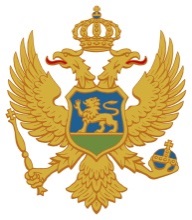 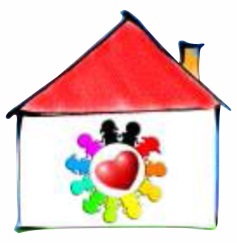 OPŠTINA NIKŠIĆJU Dnevni centar za djecu sa smetnjama u razvoju i osobe sa invaliditetom NikšićUl.VI crnogorske b.b. Nikšić, PIB: 02785935,    Ž.r: 530-17889-84 NLBe-mail: dnevnicentarnk@t-com.me tel/fax: 040/244420 web: www.dnevnicentarnk.meBroj: 25/21Nikšić, 25.01.2021. godine 	Na osnovu člana 14 stav 1 alineja 4 Odluke o osnivanju Javne ustanove Dnevni centar za djecu sa smetnjama u razvoju i osobe sa invaliditetom Nikšić („Službeni list CG - Opštinski propisi“, broj 45/2017) i člana 27 stav 1 alineje 4 i 5 Statuta Javne ustanove Dnevni centar za djecu sa smetnjama u razvoju i osobe sa invaliditetom Nikšić, na koji je Skupština opštine Nikšić dala saglasnost rješenjem broj: 01-030-188 od 21.07.2017. god. i odlukom broj: 01-030-360 od 20.12.2017. god, Upravni odbor Javne ustanove Dnevni centar za djecu sa smetnjama u razvoju i osobe sa invaliditetom Nikšić, na sjednici održanoj 25.01.2021. godine, d o n i o  j eO D L U K UUsvaja se Izvještaj o radu i finansijskom poslovanju JU Dnevni centar za djecu sa smetnjama u razvoju i osobe sa invaliditetom Nikšić za 2020. godinu.  O b r a z l o ž e nj eNa sjednici Upravnog odbora Javne ustanove Dnevni centar za djecu sa smetnjama u razvoju i osobe sa invaliditetom Nikšić, koja je održana 25.01.2021. godine, dnevnim redom Upravnog odbora predložen je na razmatranje i usvajanje Izvještaj o radu i finansijskom poslovanju JU Dnevni centar za djecu sa smetnjama u razvoju i osobe sa invaliditetom Nikšić za 2020. godinu.            Nakon razmatranja Upravni odbor je jednoglasno odlučio kao u dispozitivu.                                                                      Predsjednica Upravnog odbora                                                                                 Ranka Drašković, s.r.